Научно-исследовательская и методическая работа преподавателя специальных дисциплин ГБПОУ «ВТЭТ» Дзукаевой Людмилы ЛаврентьевныПовышение качества профессиональной деятельности. Систематическое повышение квалификации и самообразованиеПРОФЕССИОНАЛЬНАЯ ПЕРЕПОДГОТОВКА, ПОВЫШЕНИЕ КВАЛИФИКАЦИИ, СТАЖИРОВКА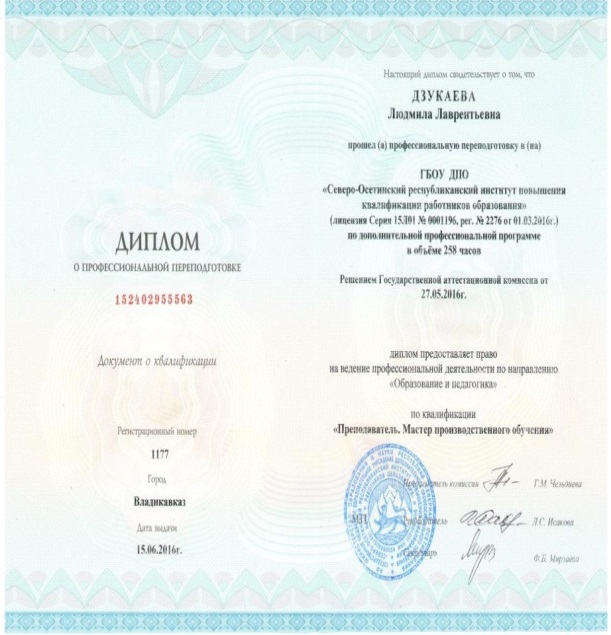 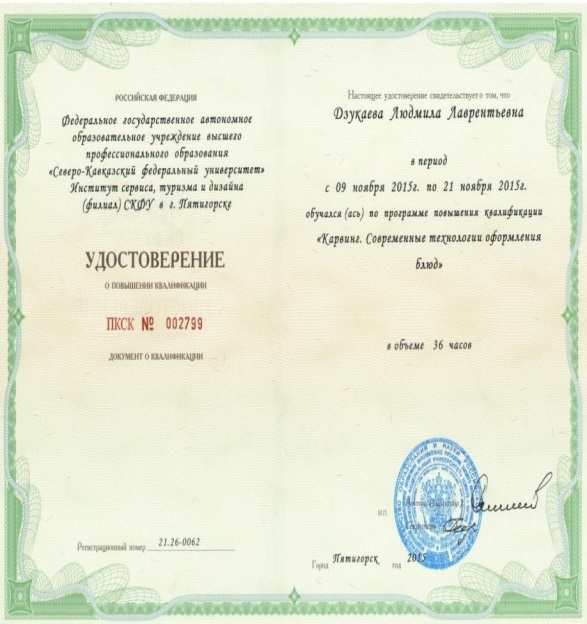 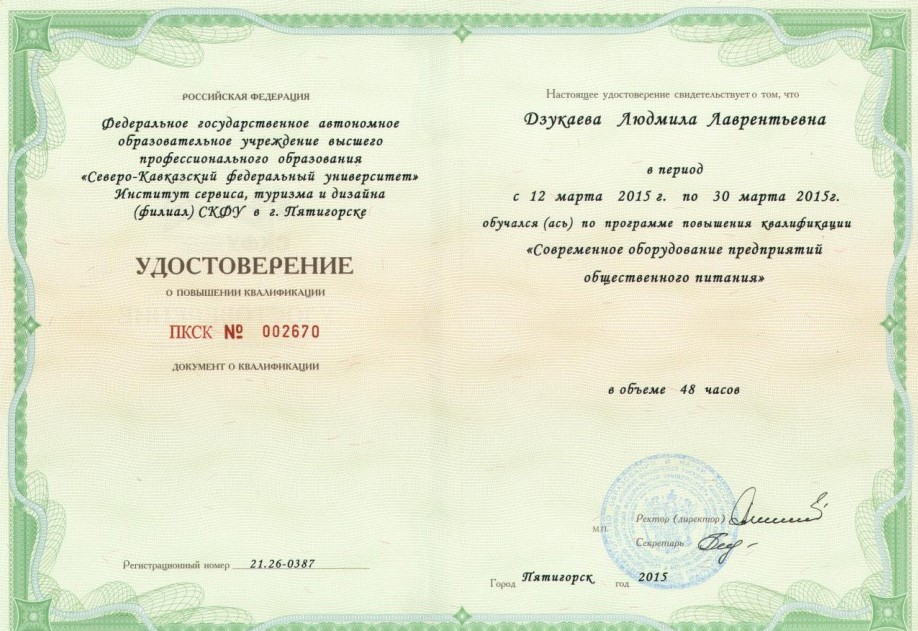 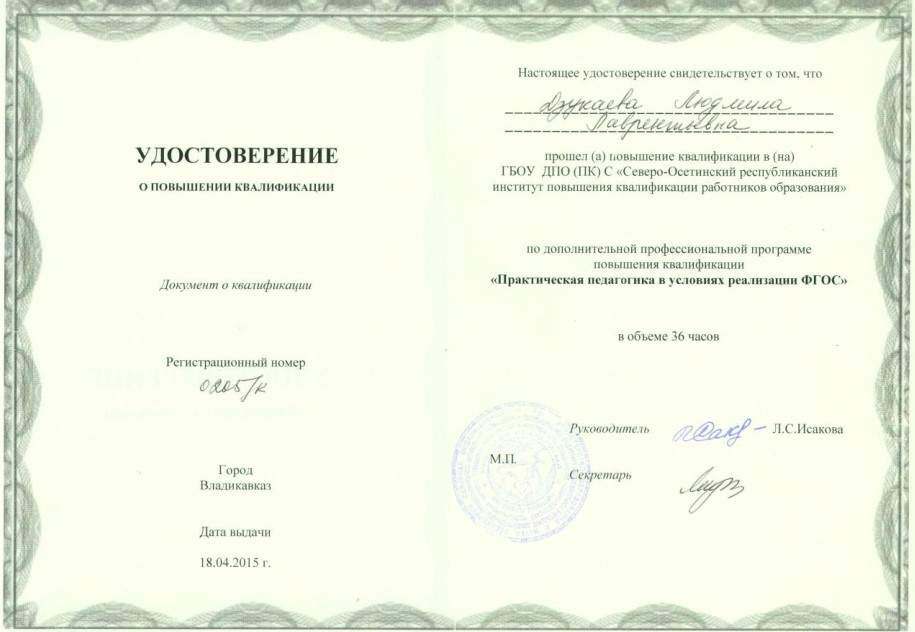 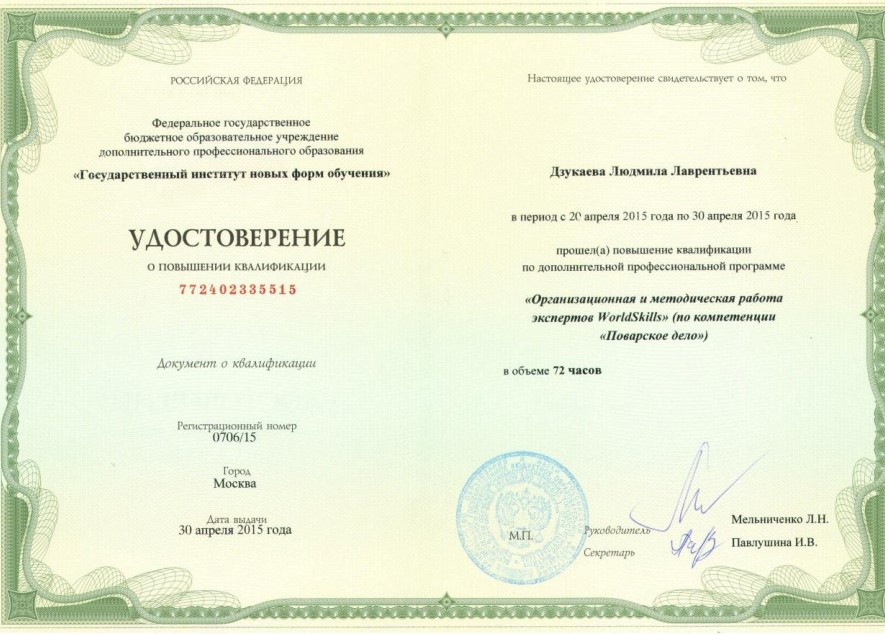 Прошла стажировку в Кондитерском доме «Анечка» с 15.01.2018.г. 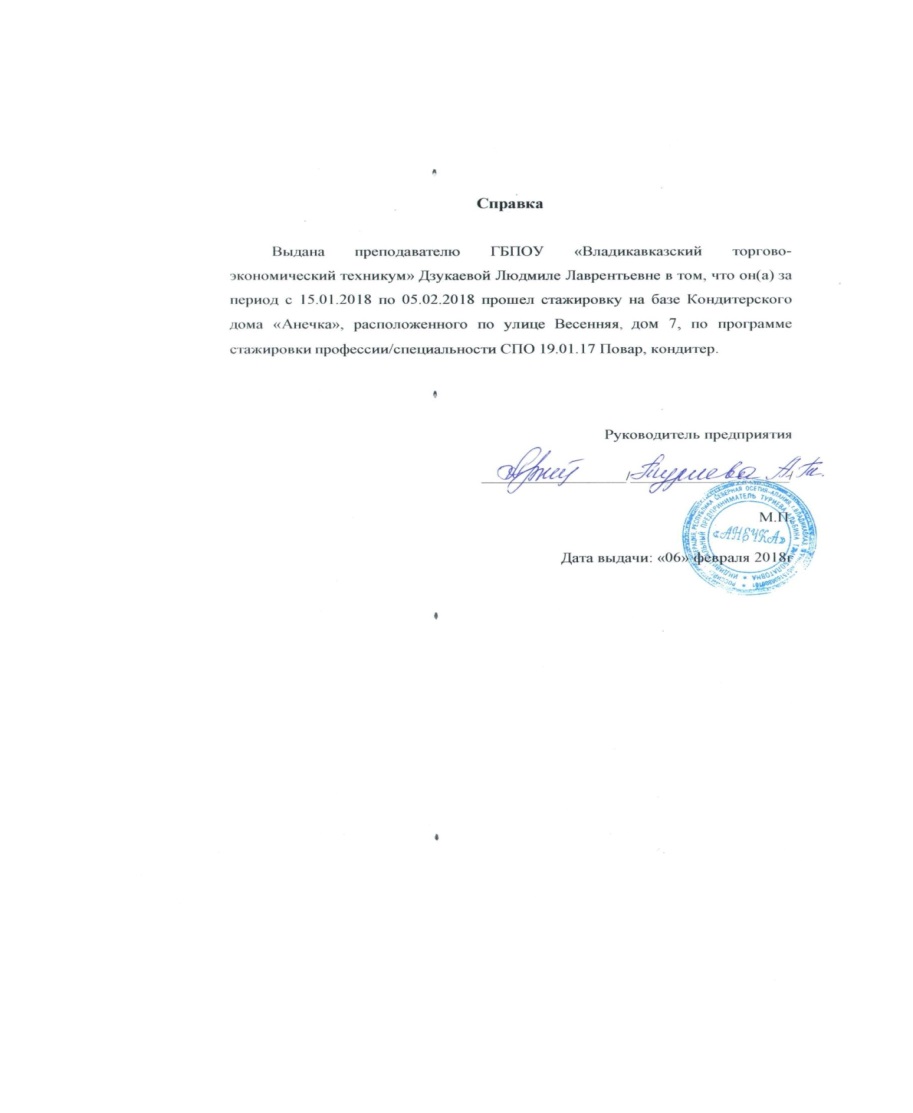 Участие в исследовательской деятельности. Презентация результатов исследовательской деятельности педагога в рамках научно-практических конференций, профессиональных слетов, конкурсов и других мероприятий различного уровняПриняла участие во Всероссийском конкурсе «Разработка и построение урока в условиях ФГОС», диплом 1 степени.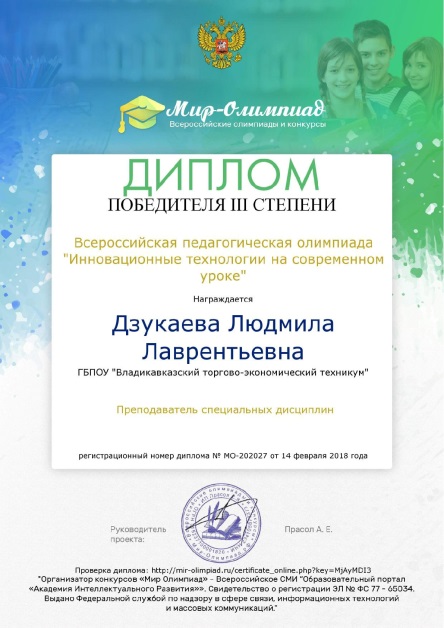 Приняла участие во Всероссийском конкурсе профессионального мастерства педагогических работников, приуроченный к 130-летию рождения А. С. Макаренко, благодарность. (ЕДИНЫЙ УРОК)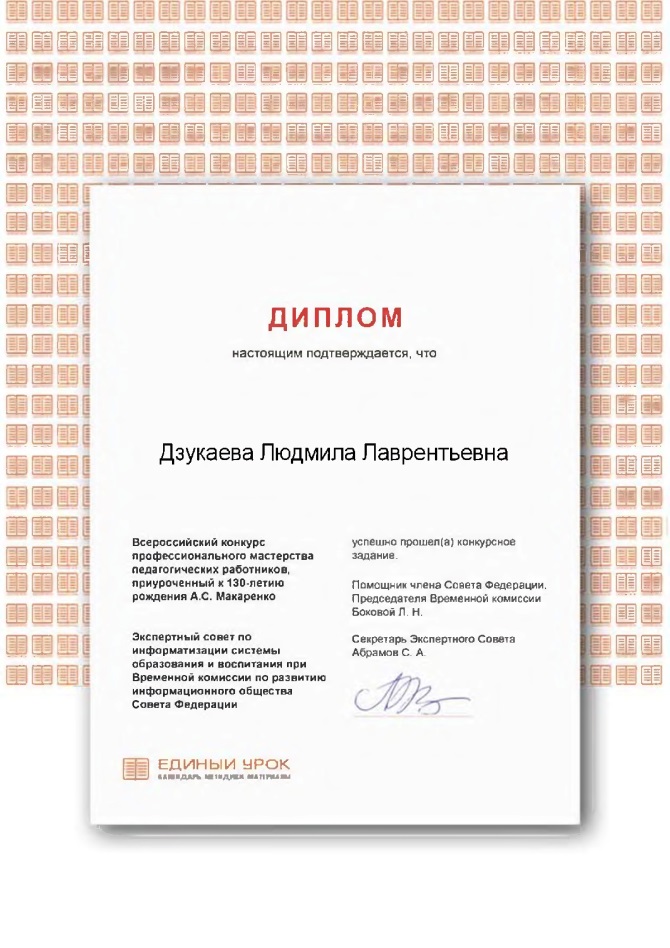 Приняла участие в мероприятии, посвященном 100-летнему юбилею народного поэта и лауреата премии им.К.Л.Хетагурова –Плиева Гриша Дзамболатовича.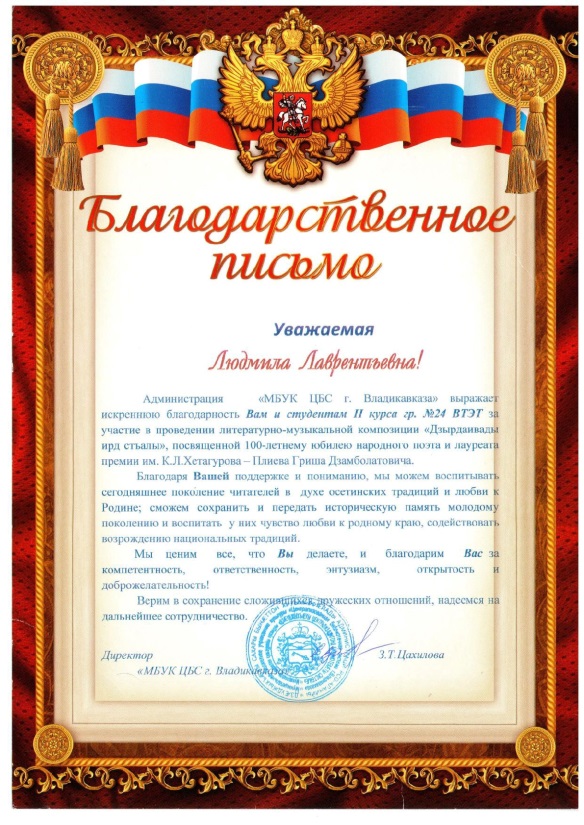 Приняла участие в Республиканской олимпиаде профессионального мастерства обучающихся профессиональных образовательных организаций по профессии «Повар, кондитер».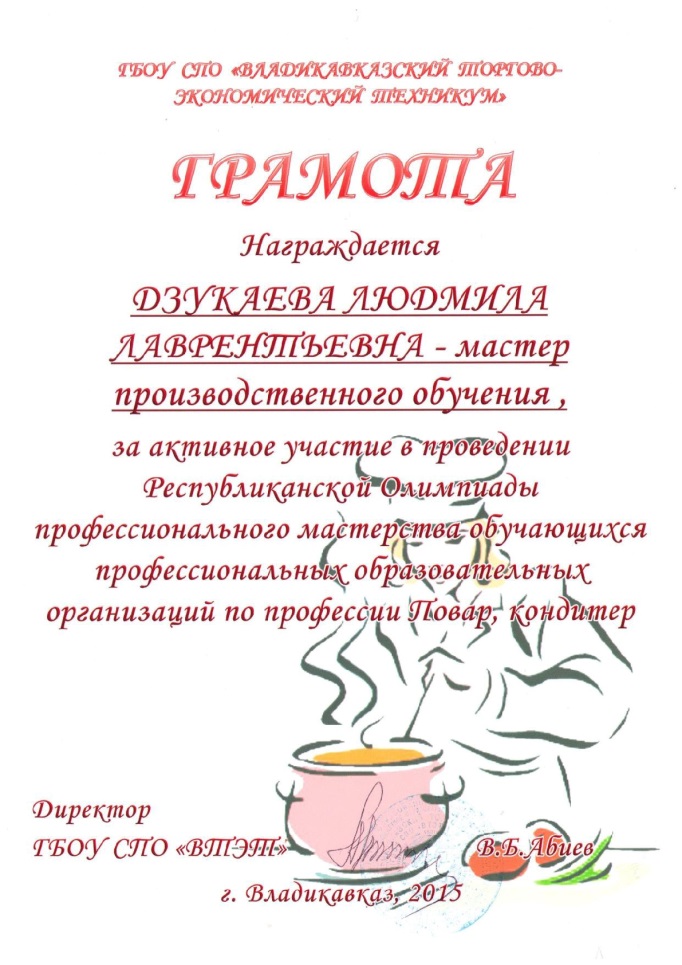 Приняла участие во Всероссийской педагогической олимпиаде «Инновационные технологии на современном уроке».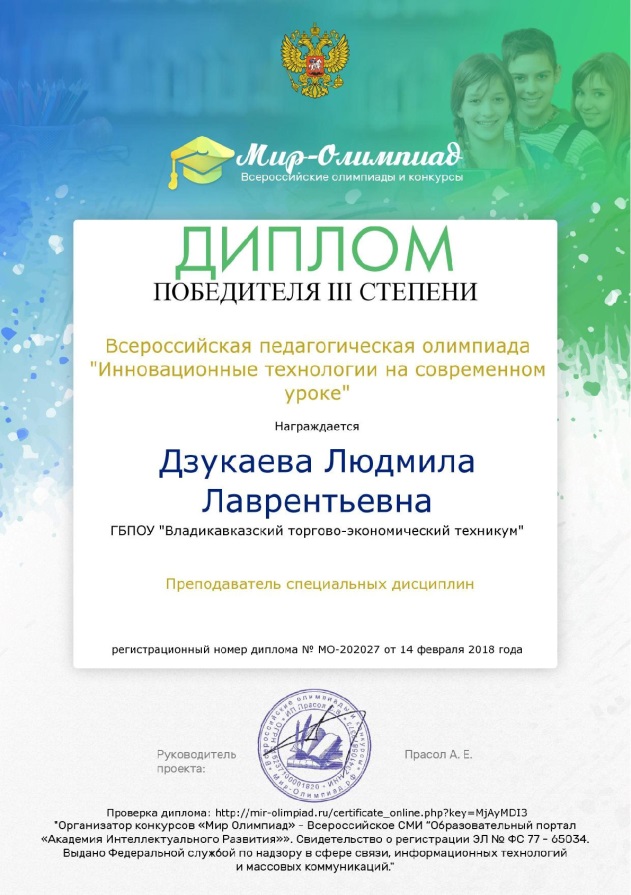 Приняла участие в семинаре «Опыт построения открытой педагогической системы на базе инновационного образовательного ресурса».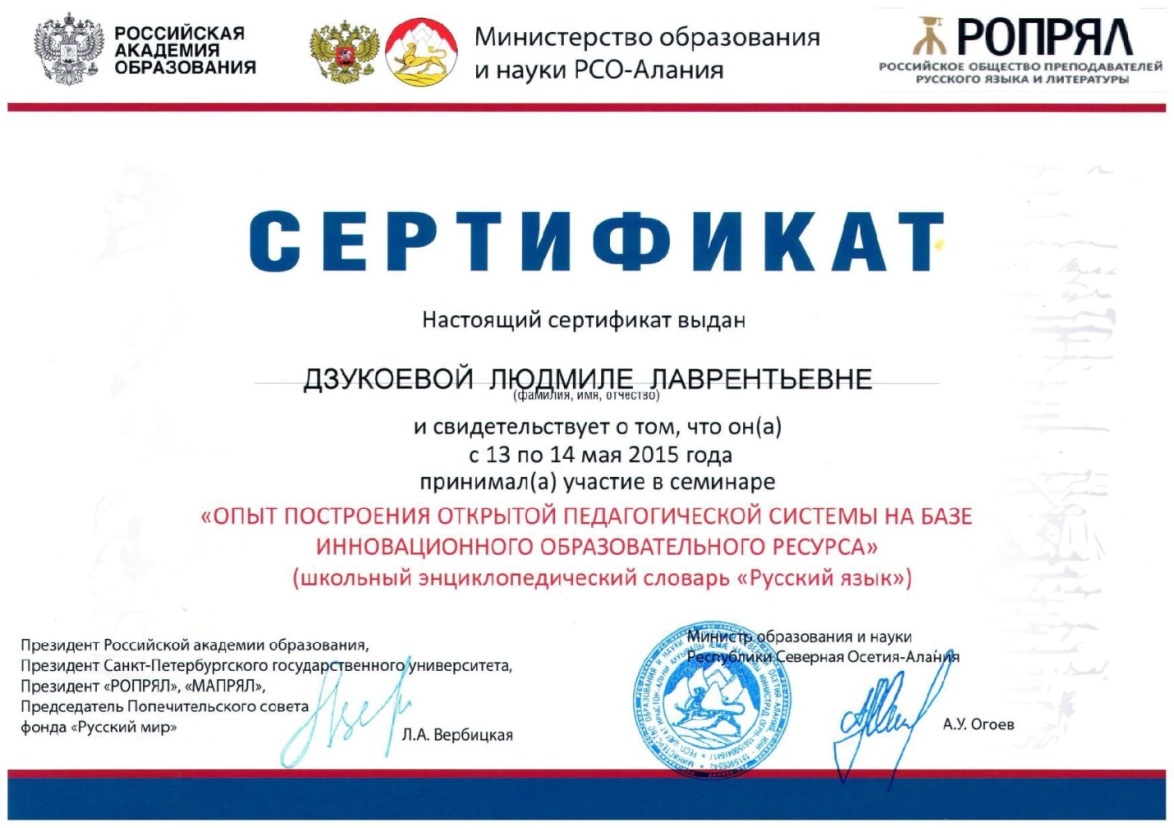 Обобщение и распространение собственного педагогического опыта (мастер-классы, открытые уроки, публикации и т.п.)Всероссийское образовательное издание «ПЕДПРОСПЕКТ.ру», обобщен и представлен на Всероссийском уровне педагогический опыт работы, который прошел редакционную экспертизу и доступен для ознакомления на страницах официального сайта издания «Педпроспект». Доклад на тему: «Практика применения современных педагогических технологий на уроках производственного обучения и специальных дисциплин в образовательных учреждениях СПО, ведущих специалистов сферы услуг».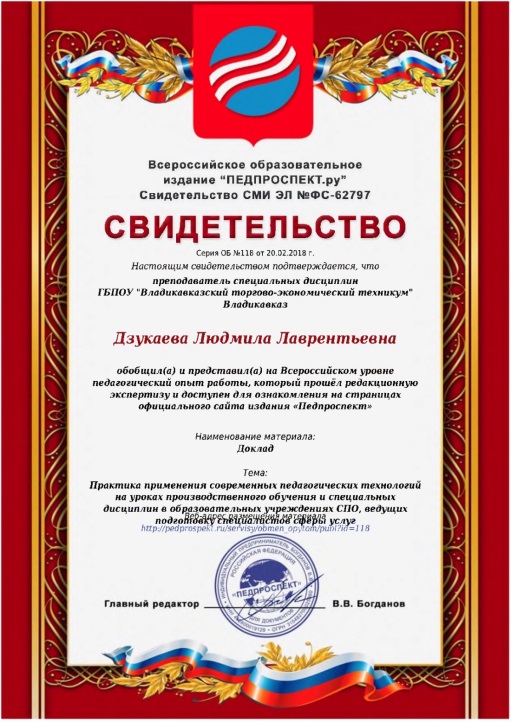 Публикация авторских материалов в печатном сборнике «Академия Педагогических Знаний». Опубликован материал «Творческий проект как активный метод обучения на занятиях по специальным дисциплинам».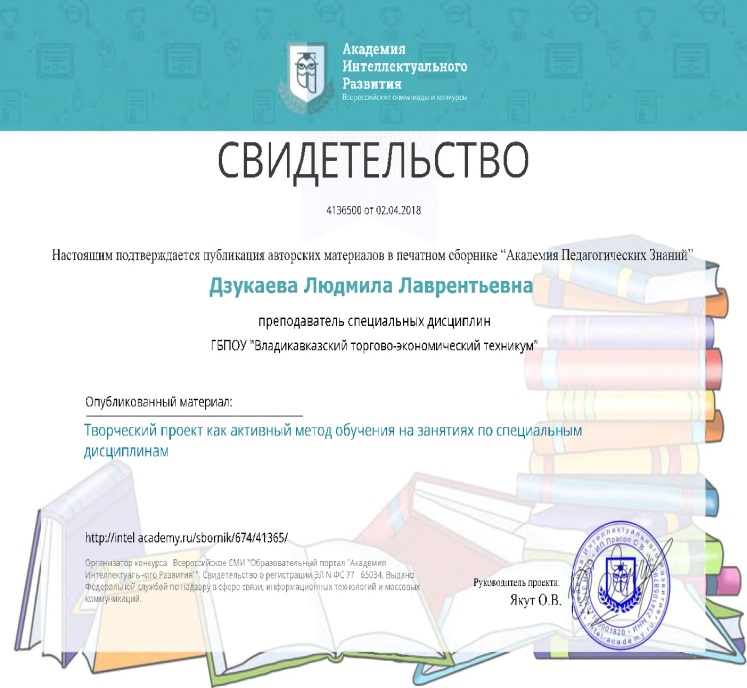 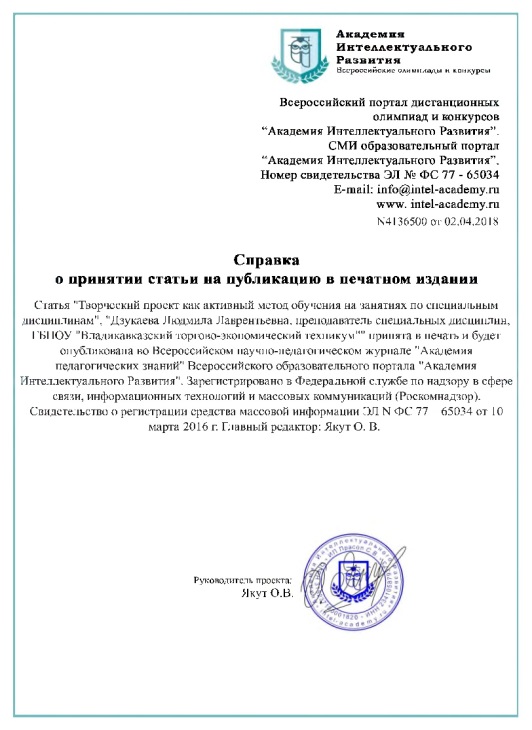 Академия интеллектуального развития. Всероссийские олимпиады и конкурсы. Сертификат по ИКТ – компетентности. Сертификат по ИКТ – компетентности удостоверяет, что Дзукаева Л.Л. активно использует интернет - технологии в профессиональной деятельности и владеет следующими компетенциями в области ИКТ:- владеет базовыми сервисами и приемами работы в сети Интернт для их использования в образовательной деятельности;- владеет приемами подготовки методических материалов и рабочих документов в соответствии с предметной областью средствами офисных технологий;- разрабатывает новые пути использования ИКТ для обогащения учебной среды.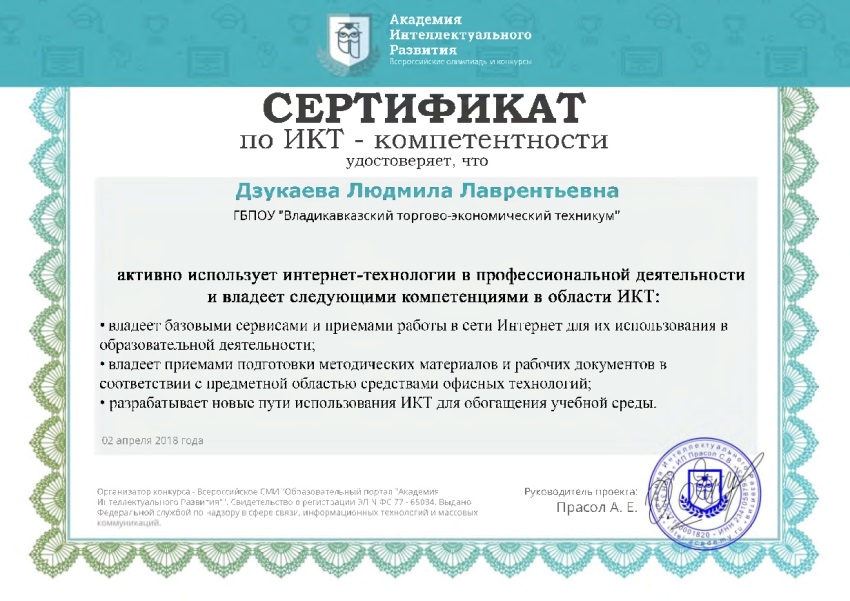 На сайте nsportal.ru социальной сети работников образования опубликовано учебный видеоматериал, о чем имеется свидетельство, о публикации в электронном СМИ.Адрес публикации http://nsportal.ru/node/3119048/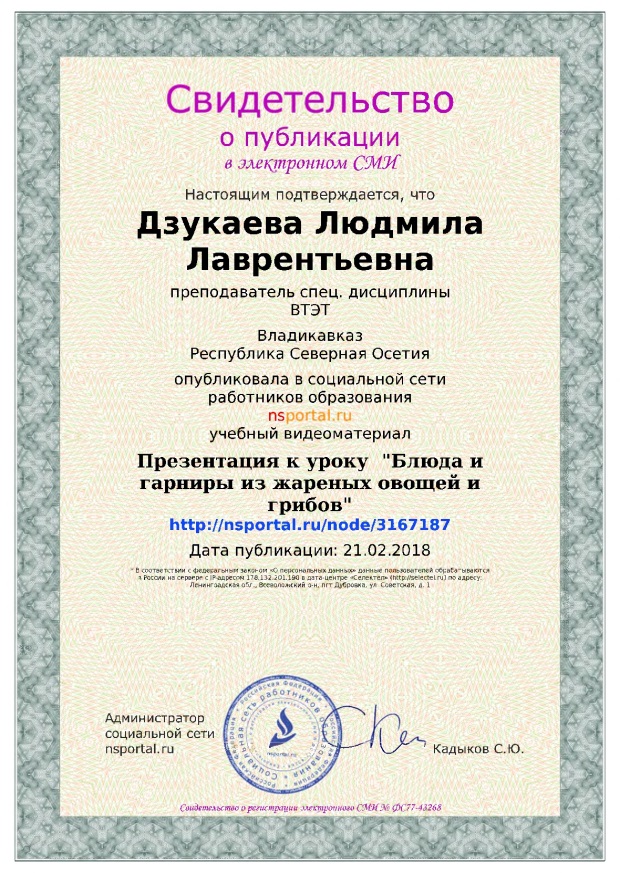 На сайте nsportal.ru социальной сети работников образования опубликован план-конспект занятия «Организация работы супового и соусного отделения горячего цеха».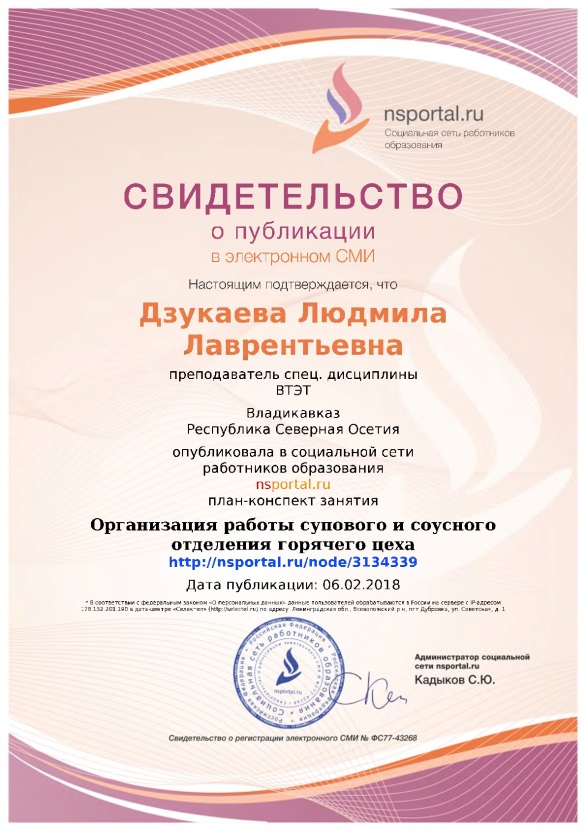 На сайте nsportal.ru социальной сети работников образования разместила свое электронное портфолио.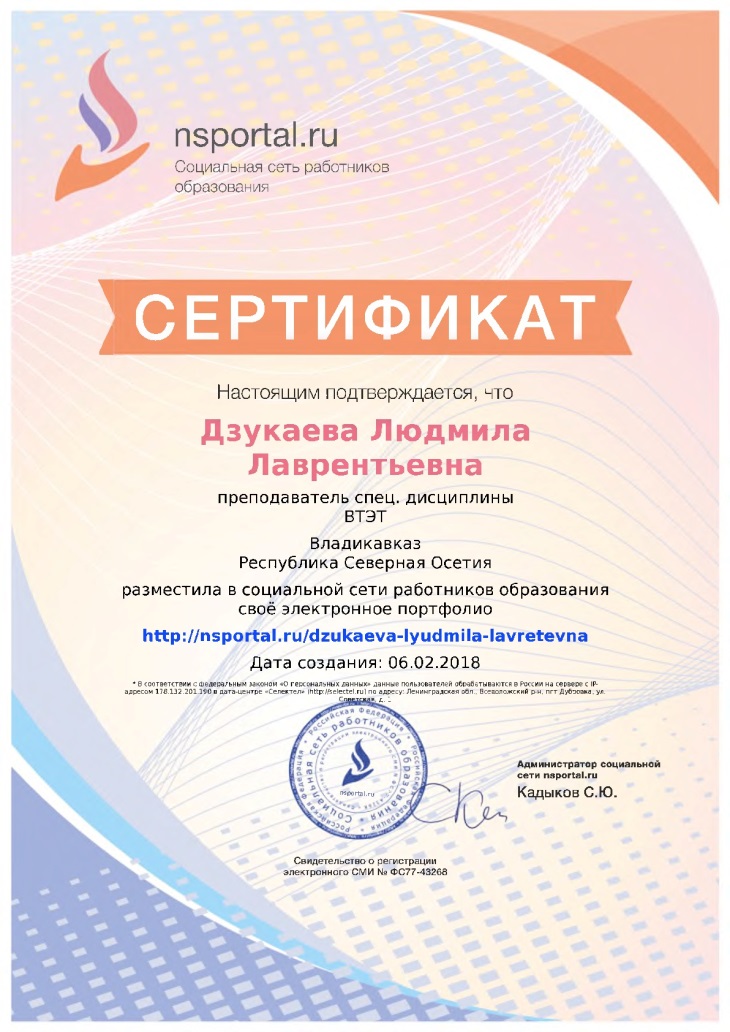 Участие в работе экзаменационных, аттестационных, экспертных комиссий, групп; жюри олимпиад, конкурсов; творческих лабораторийПринимала участие в Межрегиональном отборочном чемпионате «Молодые профессионалы» WorldSkills Russia Северо-Кавказскоuj федеральном округе по компетенции «Поварское дело» 2016г., имею сертификат эксперта.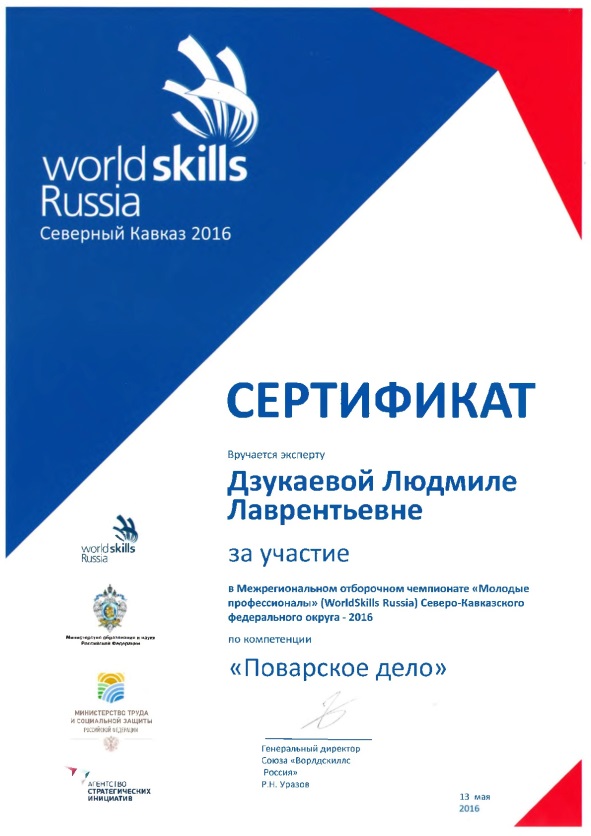 Принимала участие в Региональном чемпионате «Молодые профессионалы» WorldSkills Russia РСО-Алания по компетенции «Хлебопечение» 2017г., имею сертификат эксперта.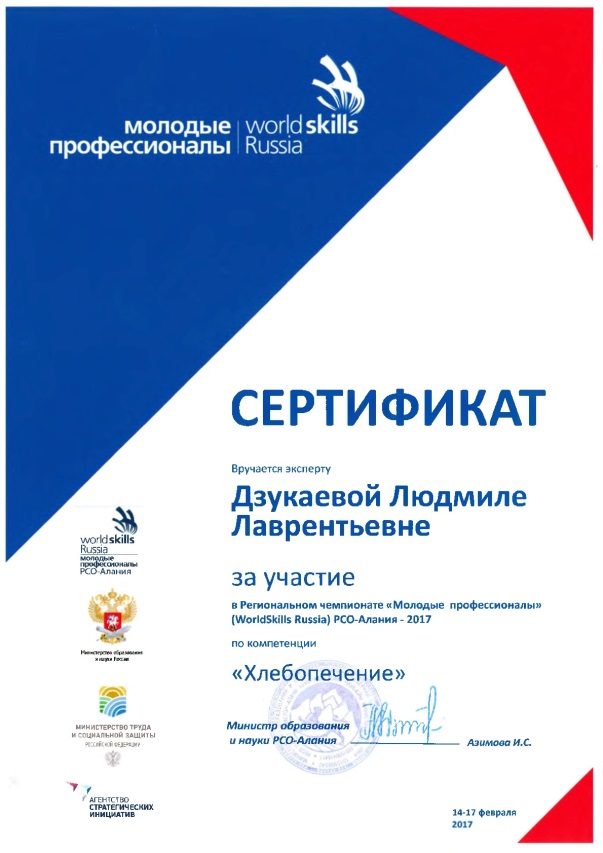 Принимала участие в Региональном чемпионате «Молодые профессионалы» WSR РСО-Алания по компетенции «Хлебопечение» 2017г., имею сертификат эксперта.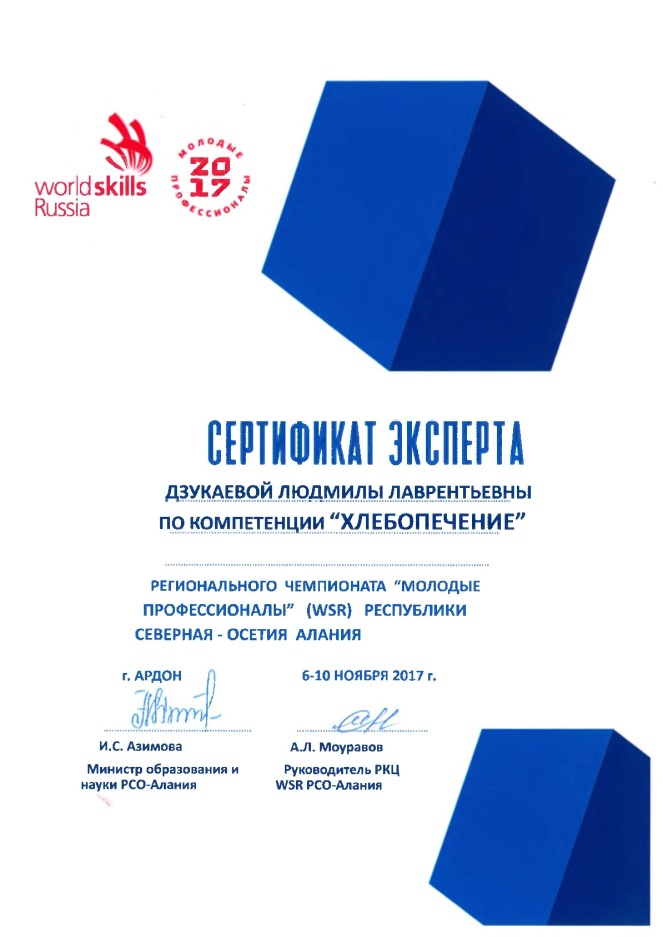 Приняла участие в Северо-Осетинском региональном чемпионате профессионального мастерства для людей с инвалидностью «Абилимпикс» 2017 в качестве эксперта в компетенции «Поварское дело», имею сертификат эксперта.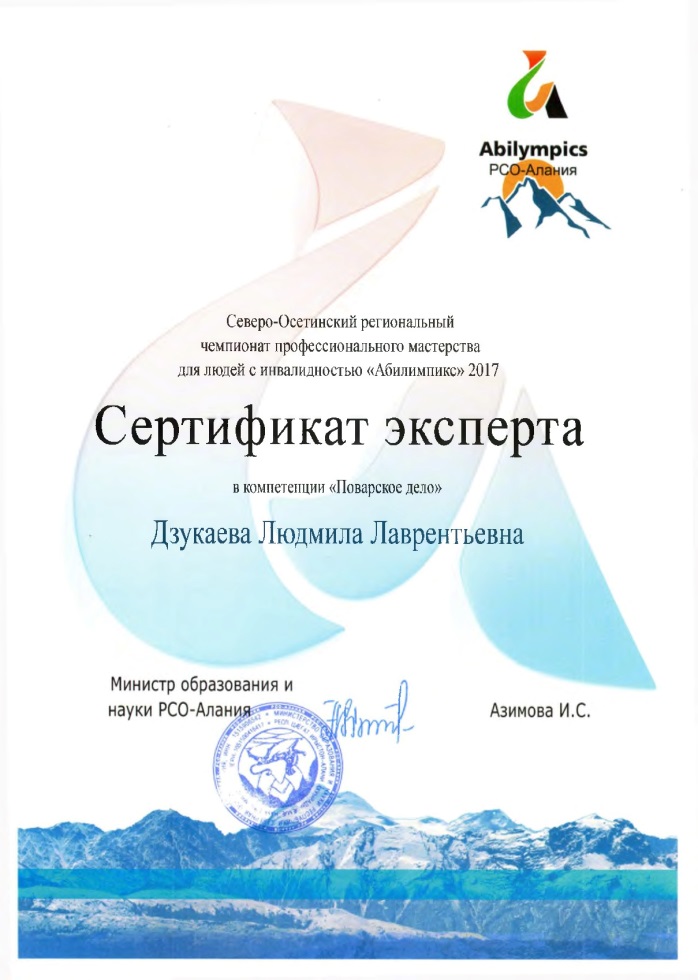 Свидетельство № 0000014626 дает право участия в оценке демонстрационного экзамена по стандартам WORLDSKILLS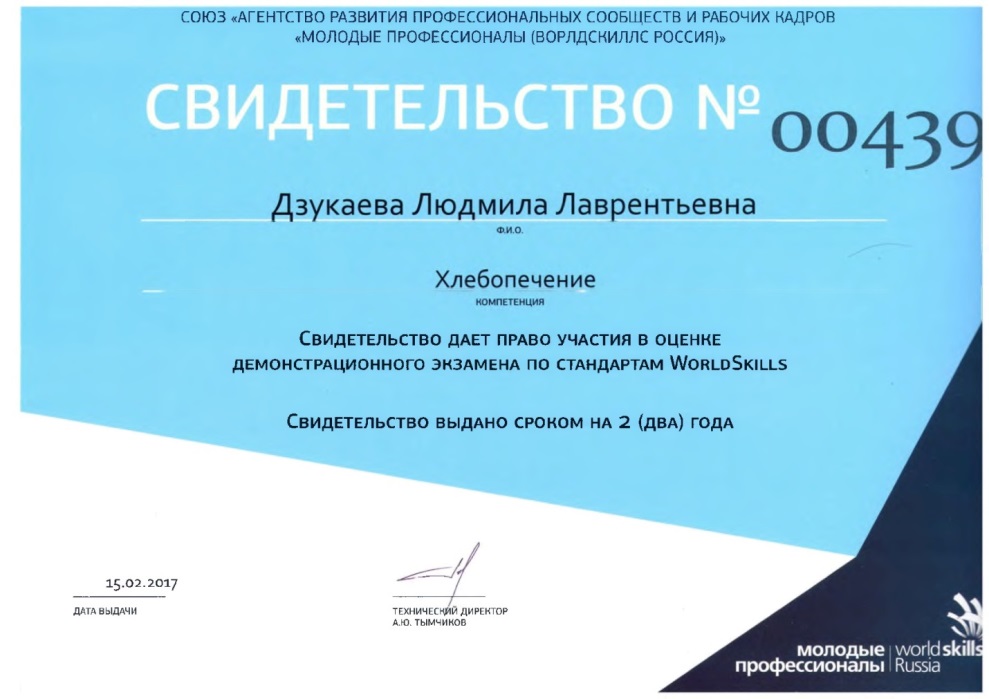 Приняла участие в качестве члена жюри в конкурсе профессионального мастерства «Технология приготовления блюд из мяса и домашней птицы»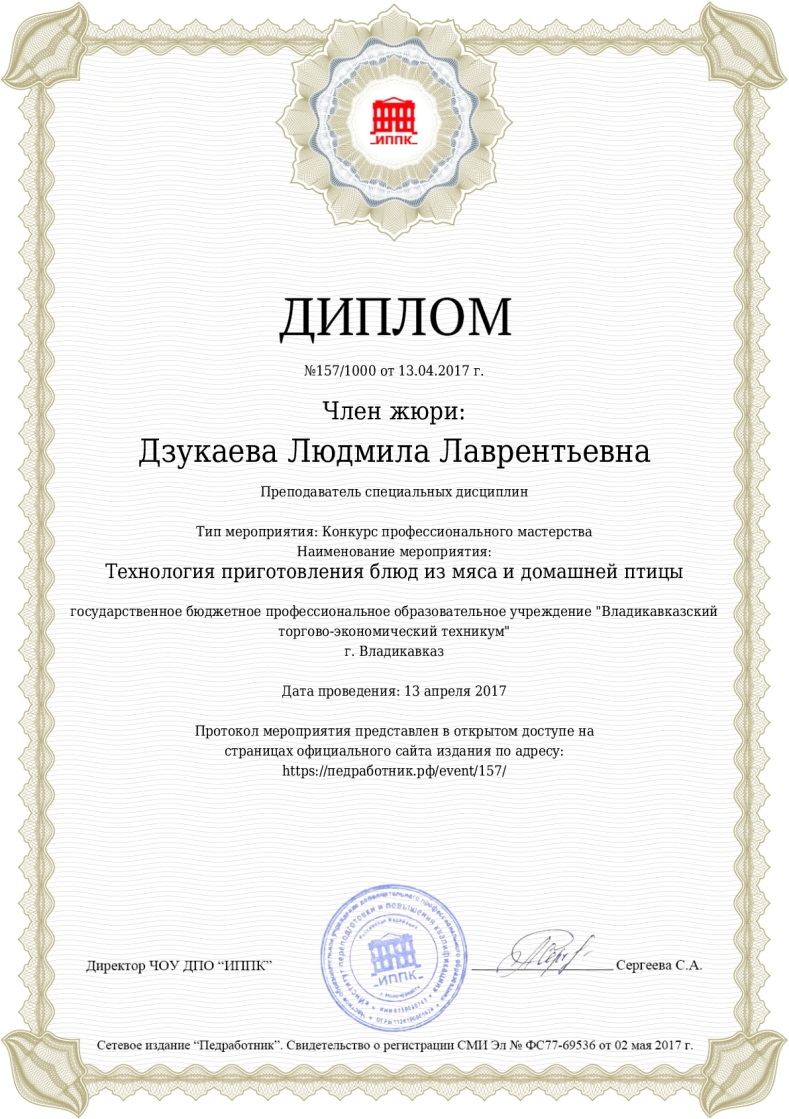 Приняла участие в качестве члена жюри в мероприятии «Кулинарный эрудит».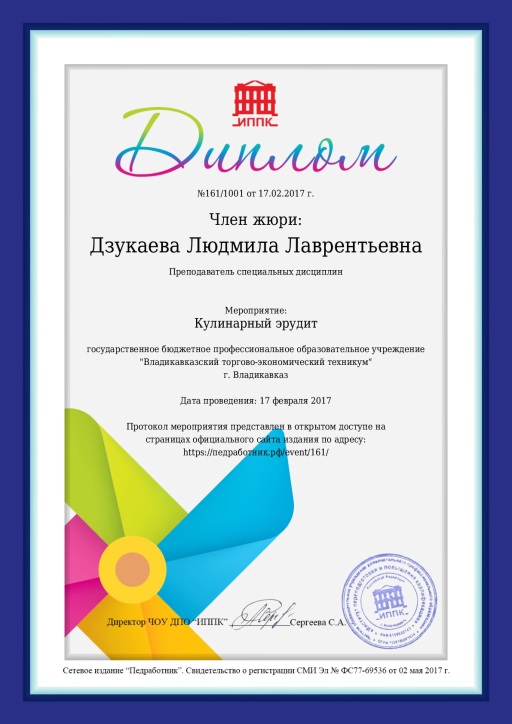 Участие в работе методических объединений педагогических работниковПринимаю участие в работе методических объединений:- на заседании республиканской методической секции преподавателей специальных дисциплин и мастеров производственного обучения торговли и общественного питания, туризма, гостиничного сервиса выступила с докладом «Что такое компетентностный подход в профессиональной деятельности современного специалиста?» (Протокол №3 от 01.10.2016г.).- на заседании методического совета ГБПОУ «ВТЭТ» выступила с докладом «Формирование общих компетенций у обучающихся в период коммуникативного дефицита» (Протокол №2 от 17.10.2017г.).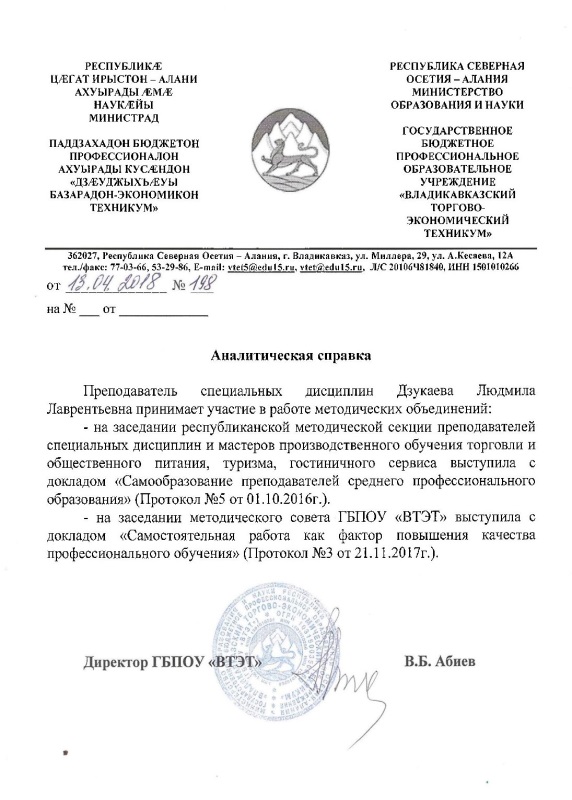 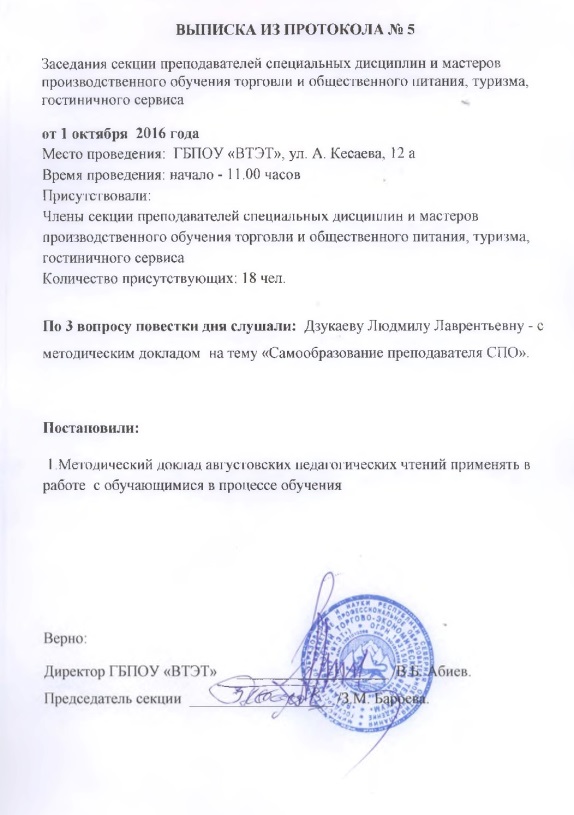 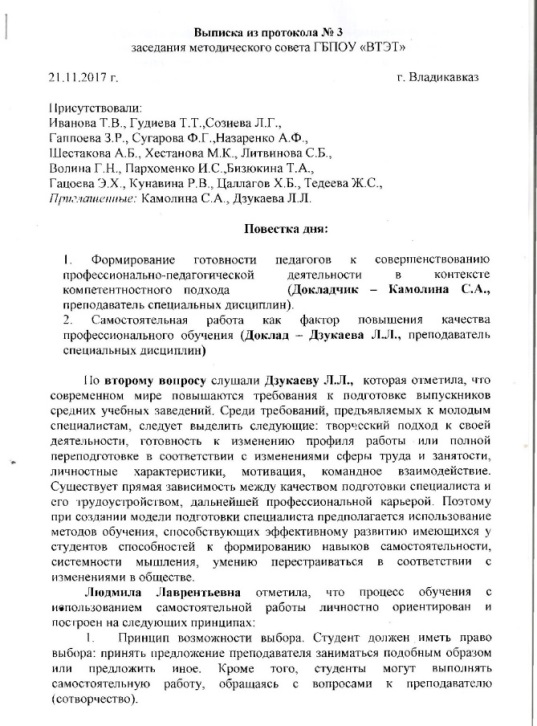 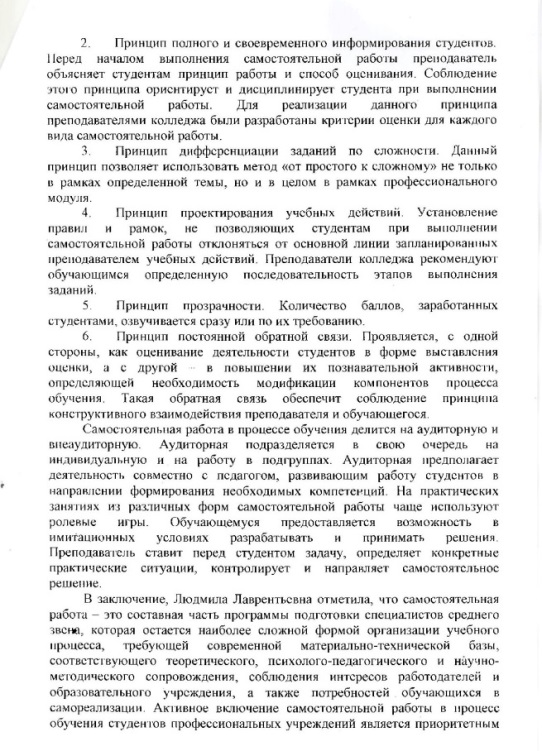 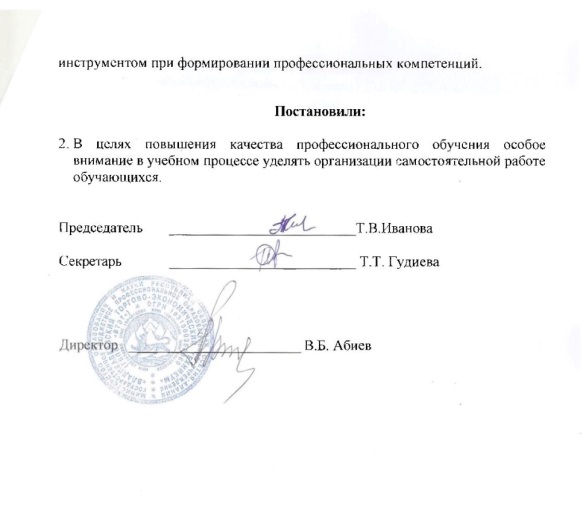 Участие в профессиональных конкурсахЗа организацию и проведение мероприятия: «Поваров умелые руки могут чудо сотворить» награждена Дипломом №162 о 25.11.2016 г. Протокол мероприятия представлен в открытом доступе на страницах официального сайта издания по адресу: https://педрабоник.рф/event/123/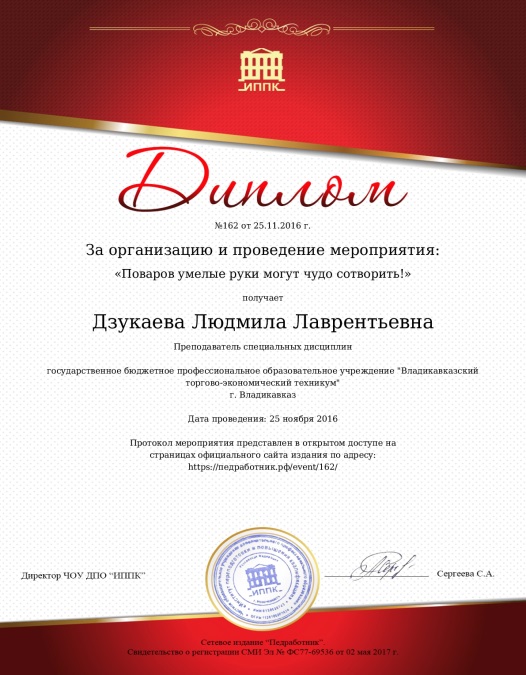 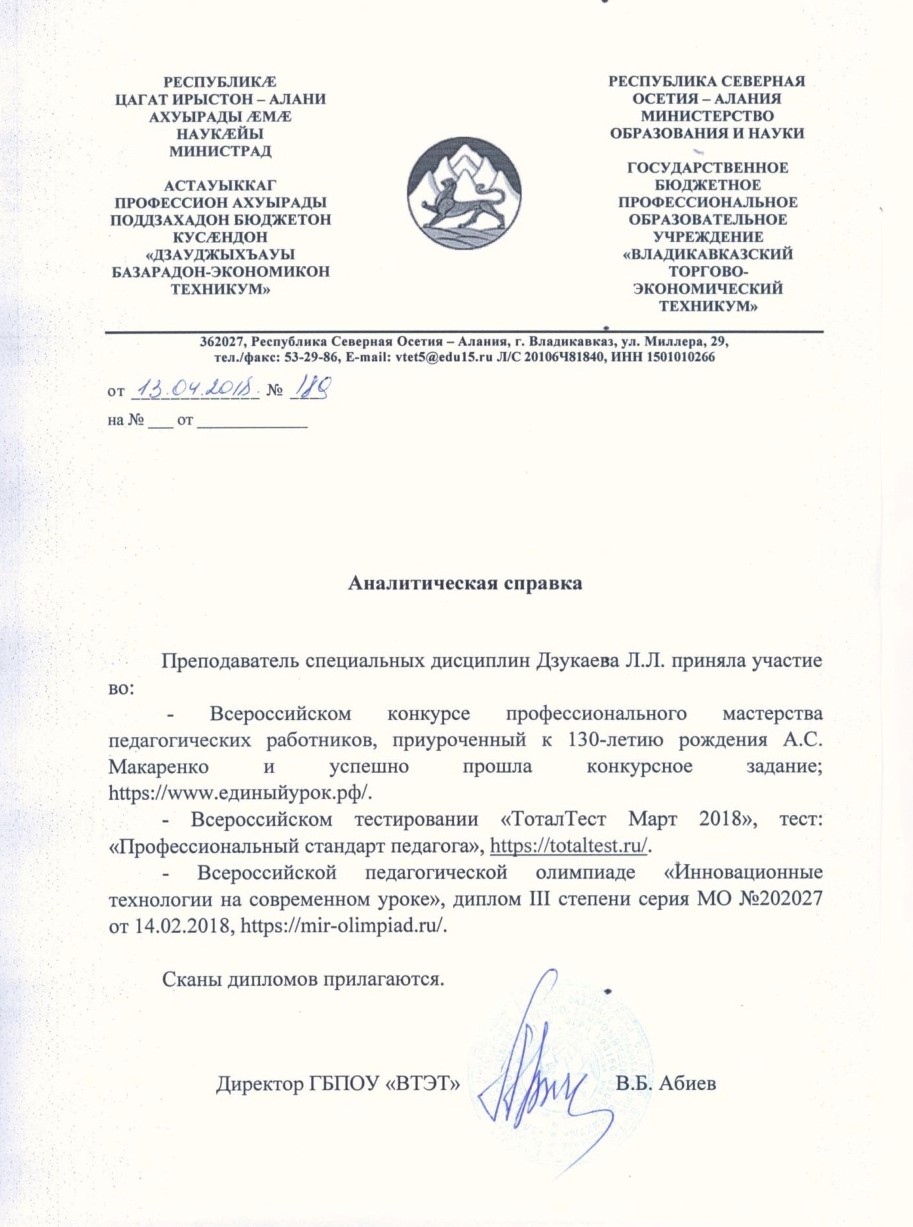 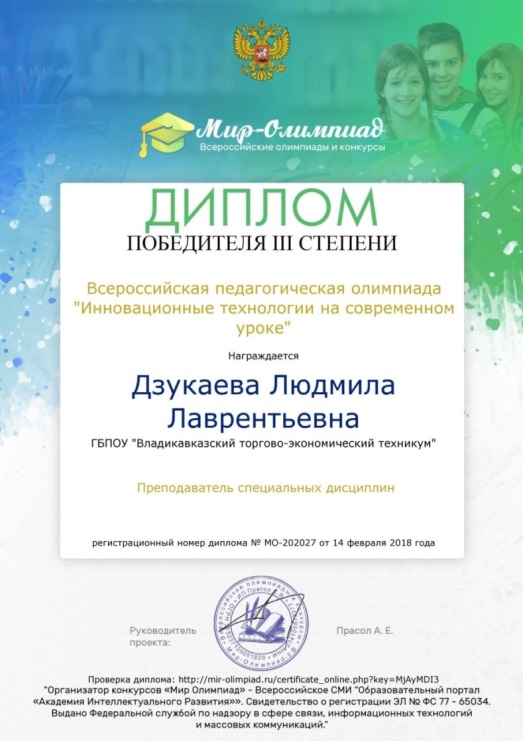 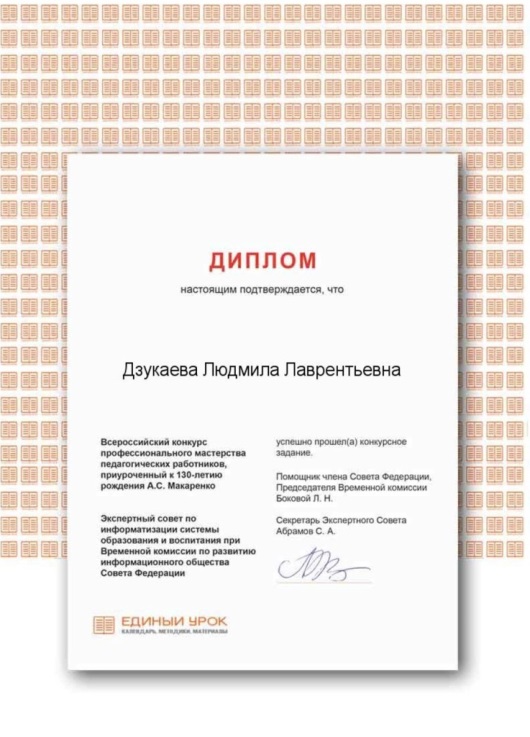 Результаты обучающихся в освоении образовательных программ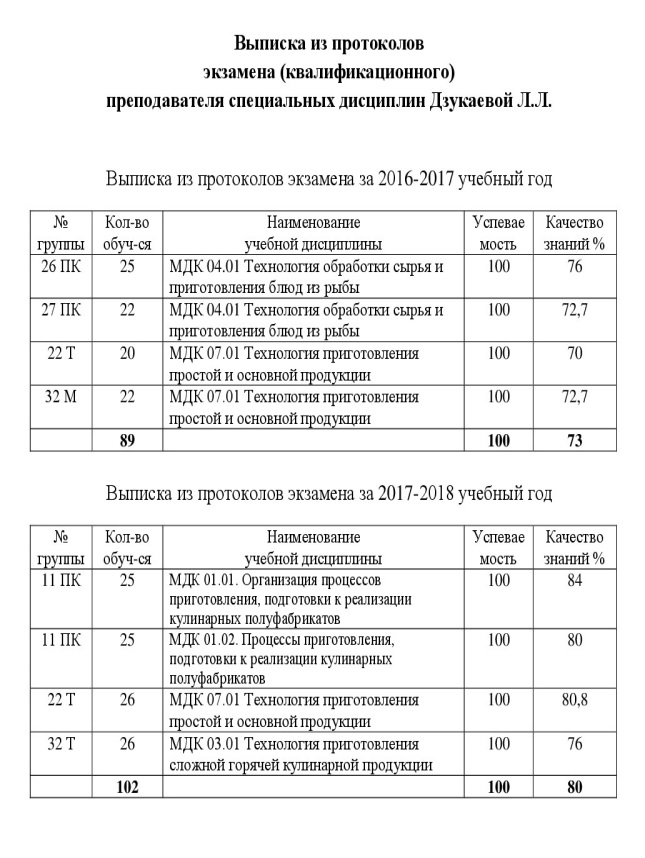 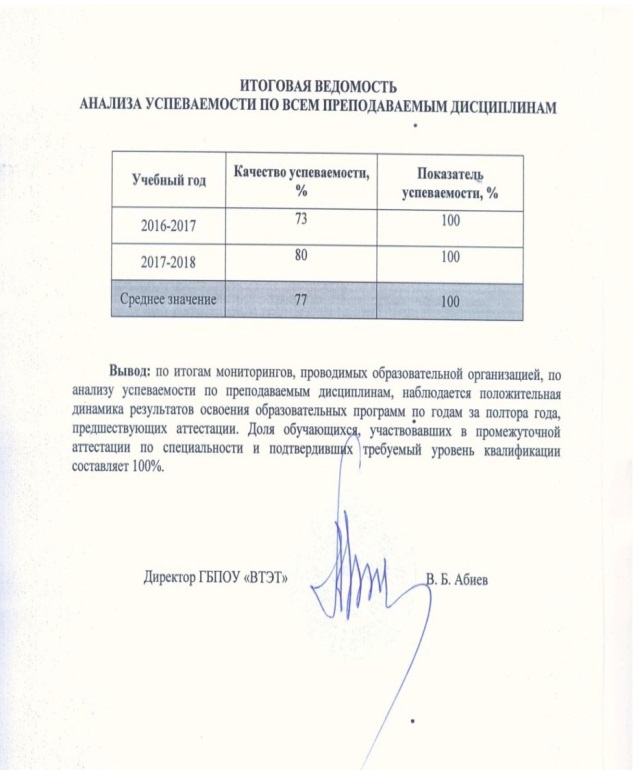 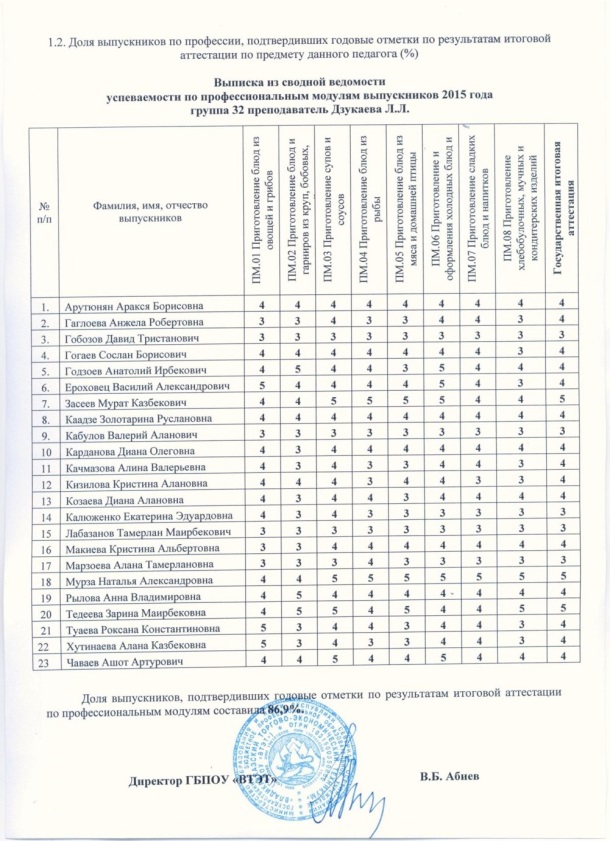 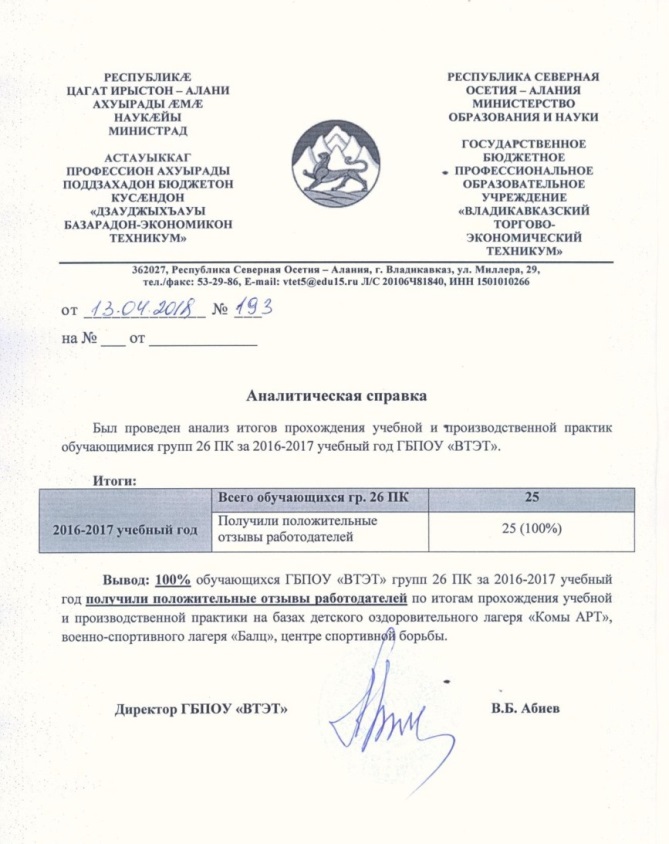 Выявление и развитие способностей обучающихся к научной (интеллектуальной), творческой, физкультурно-спортивной деятельности, а также их участие в олимпиадах, конкурсах, фестивалях, соревнованиях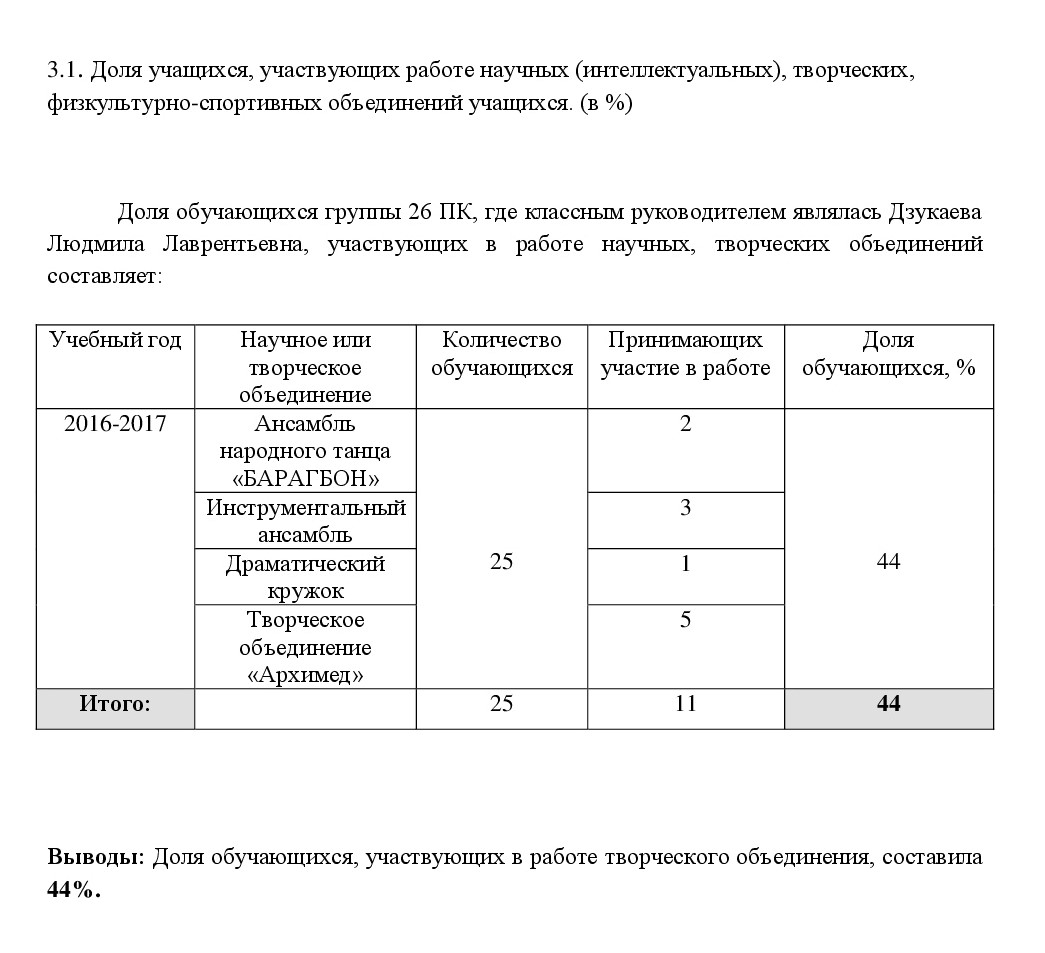 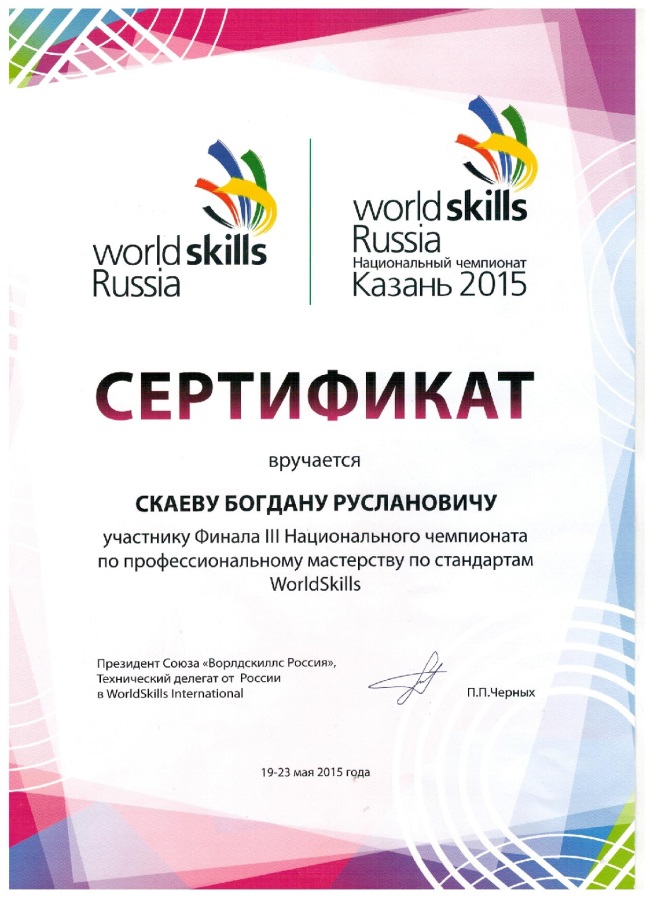 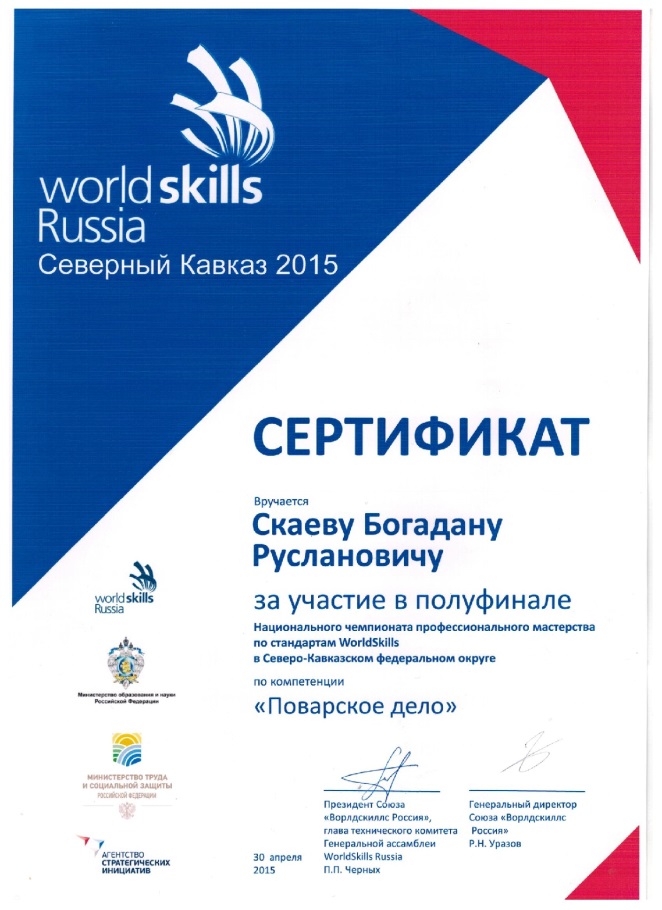 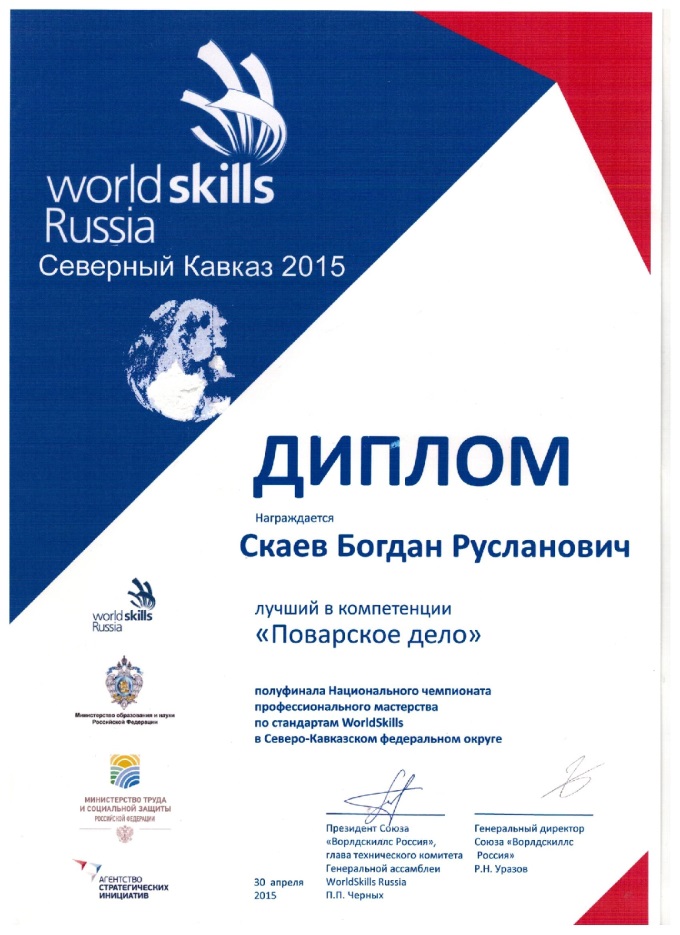 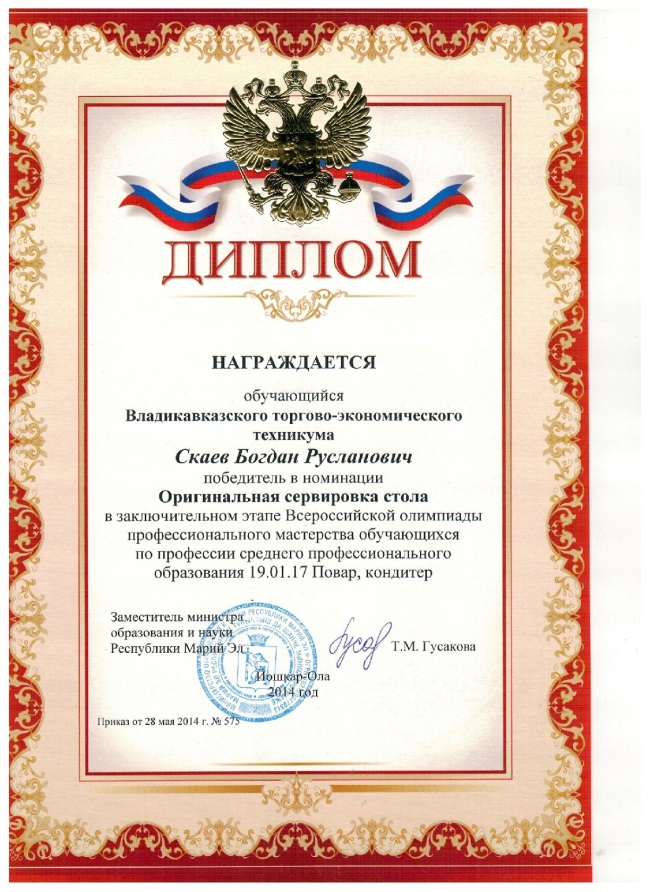 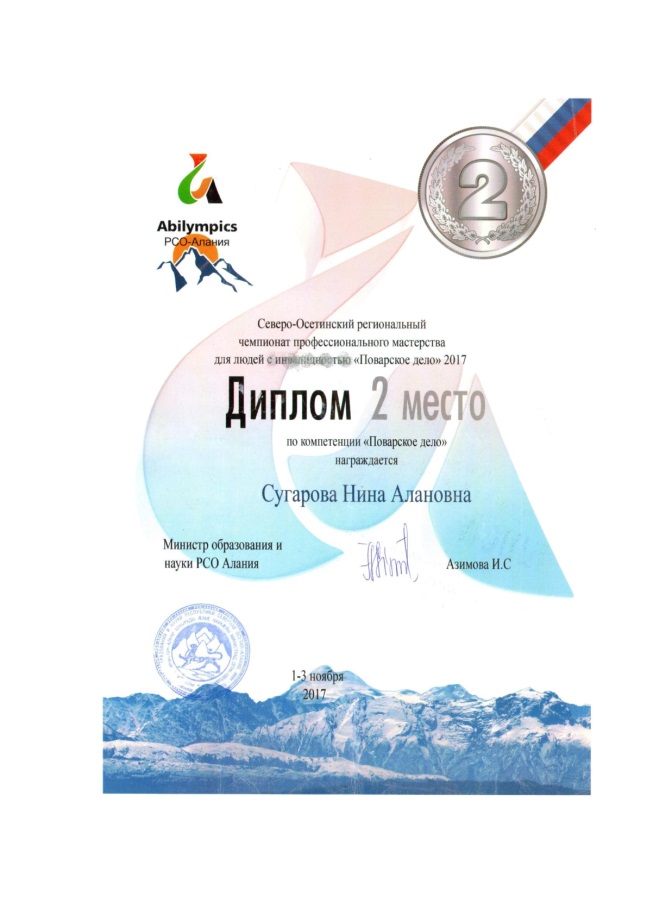 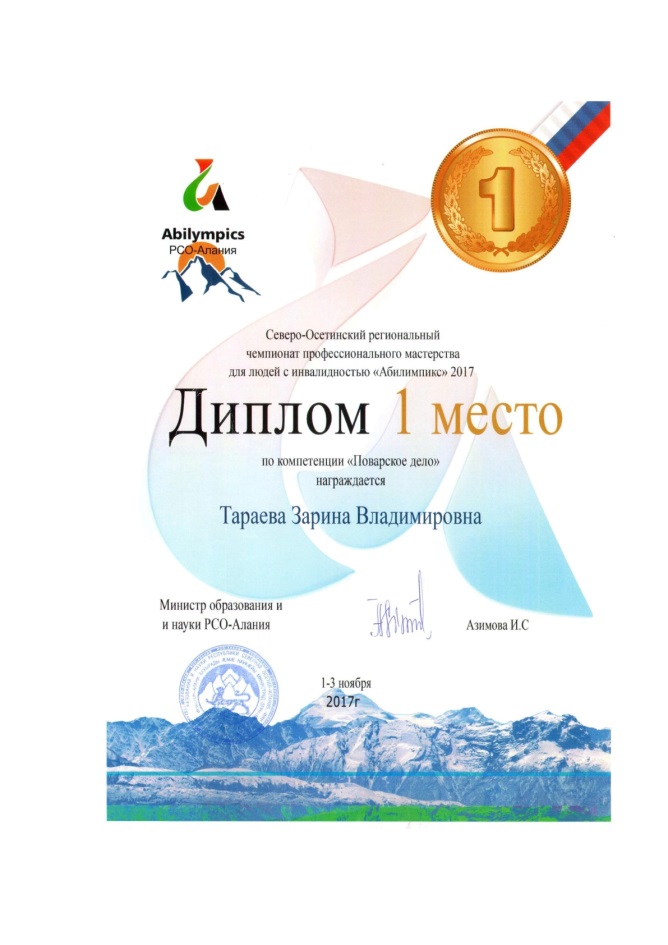 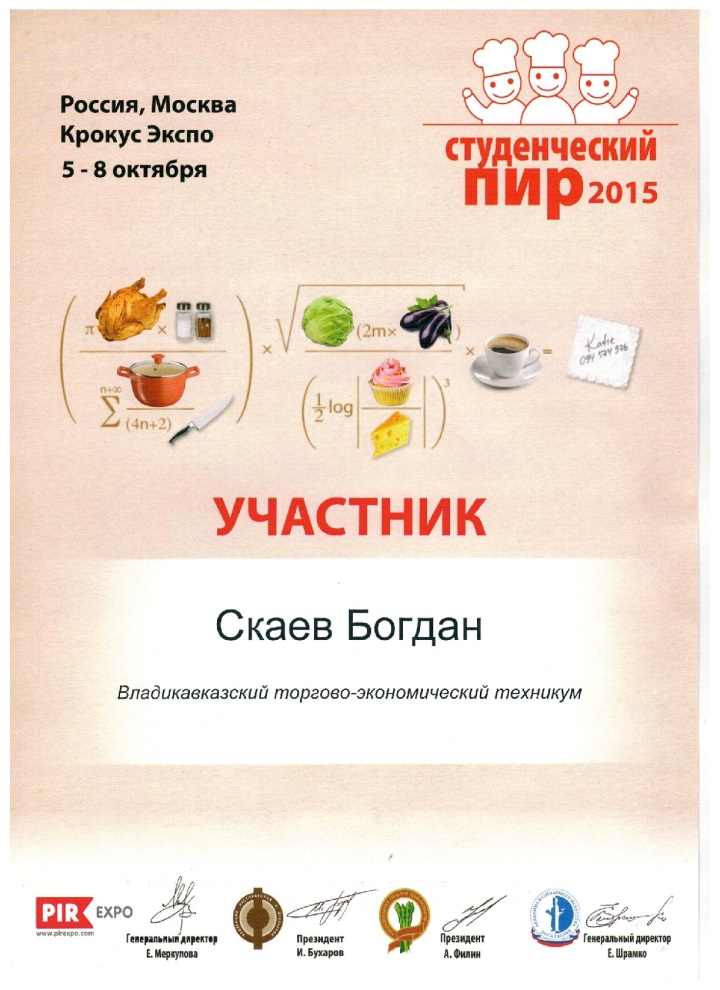 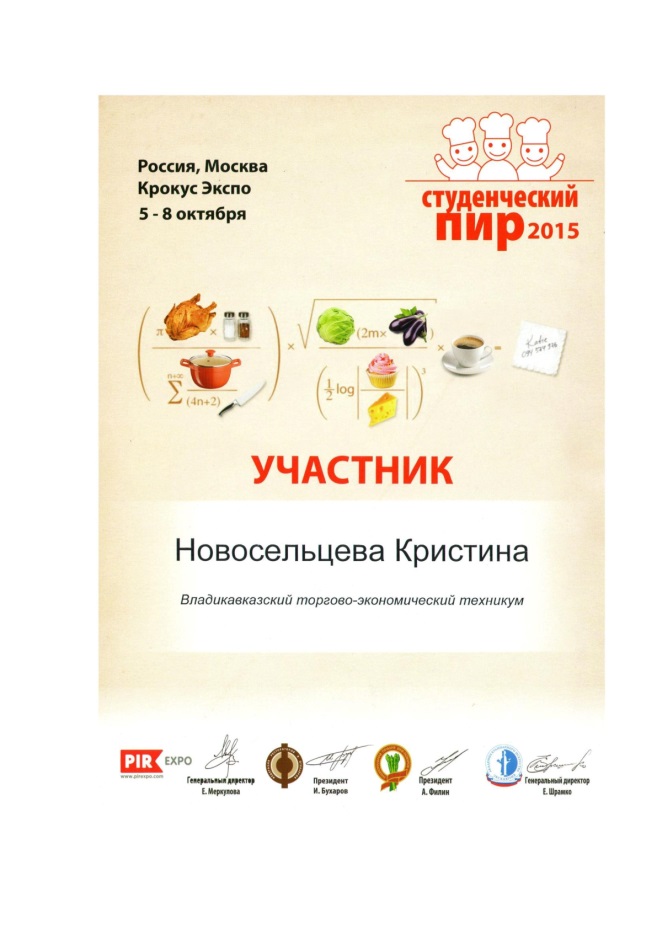 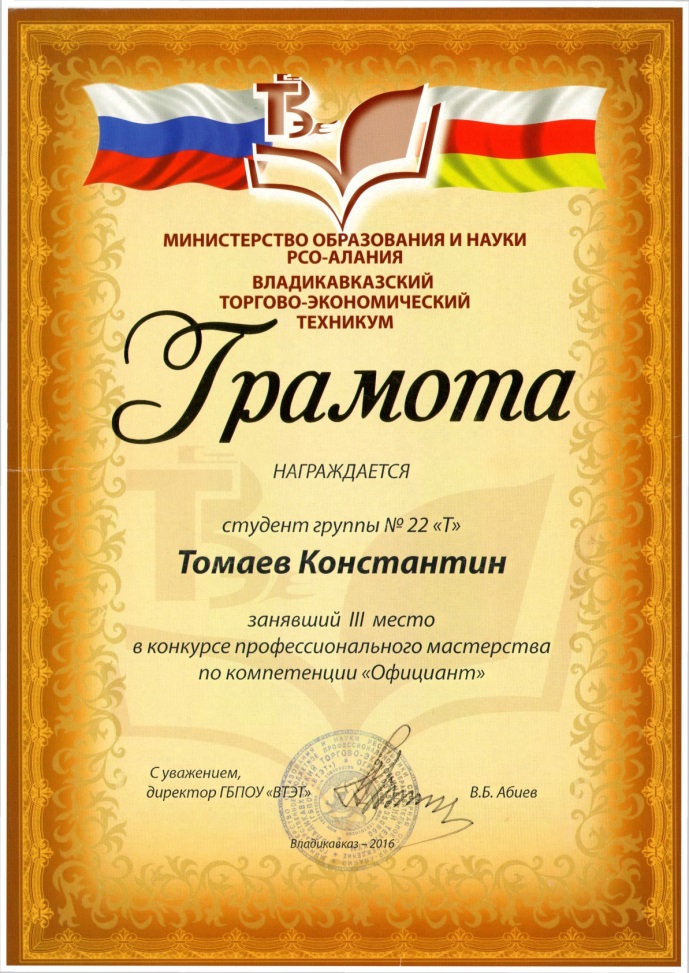 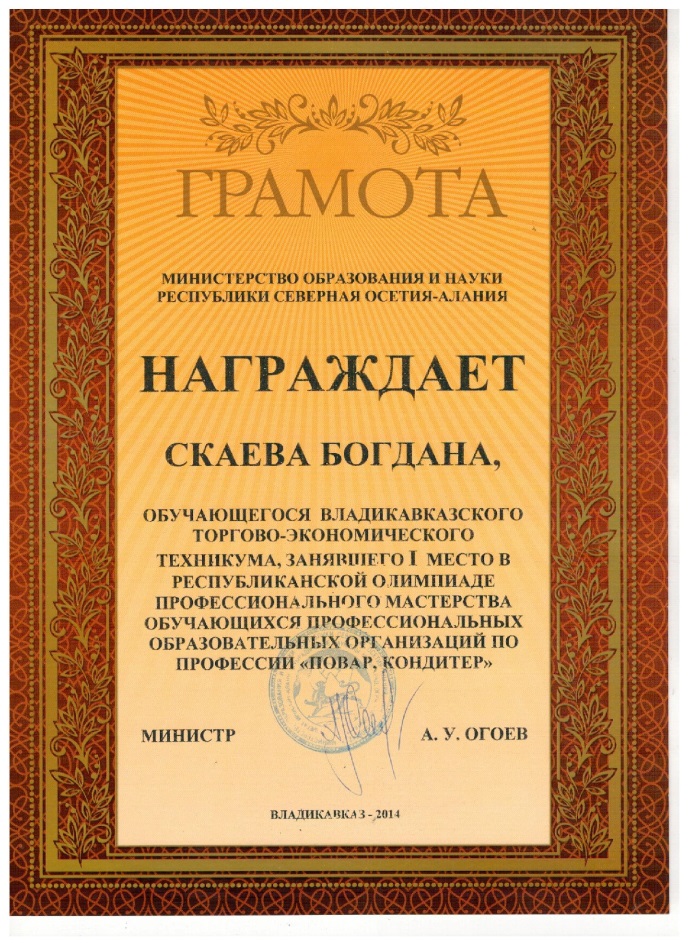 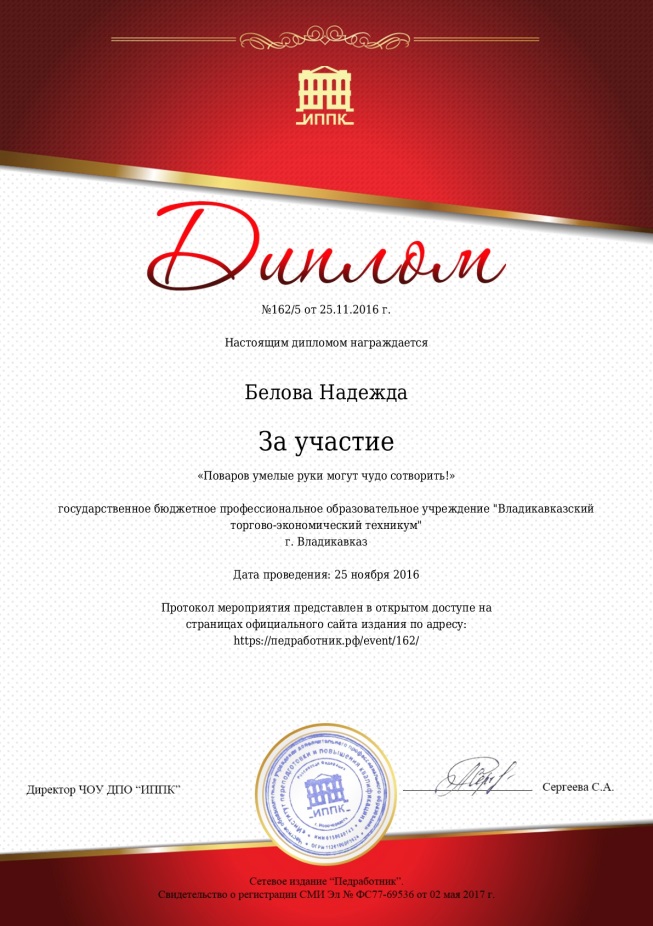 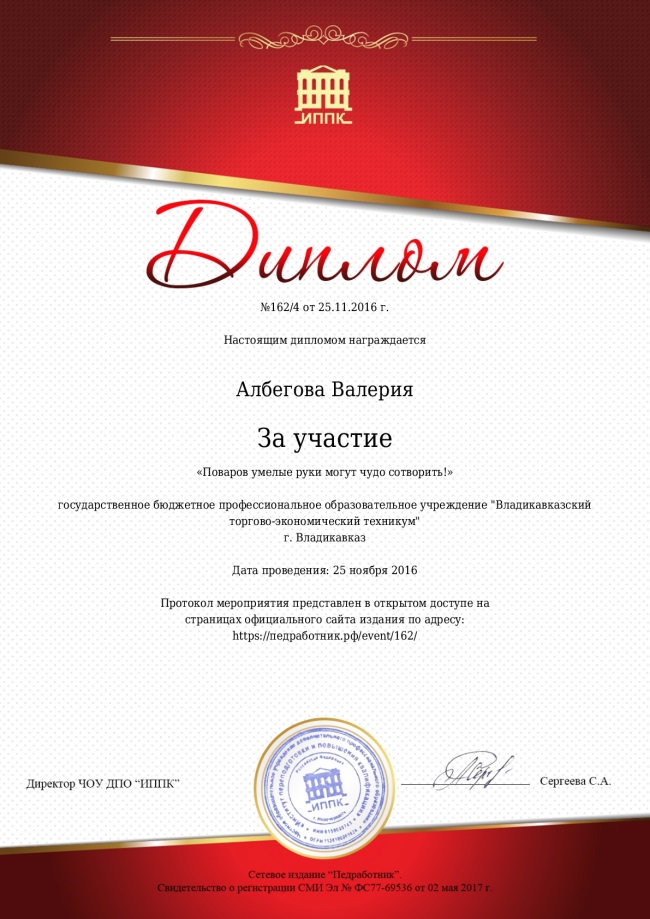 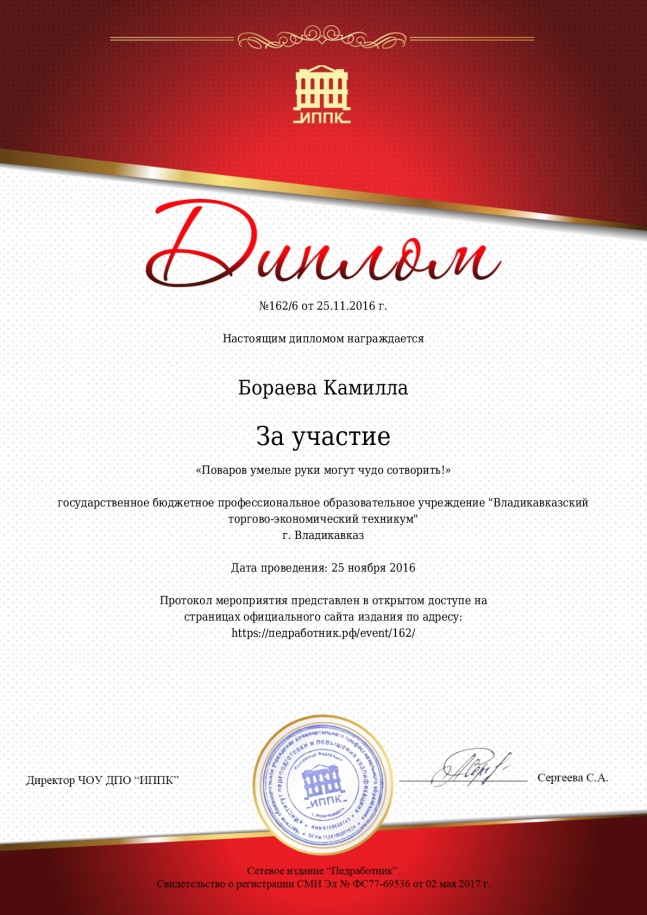 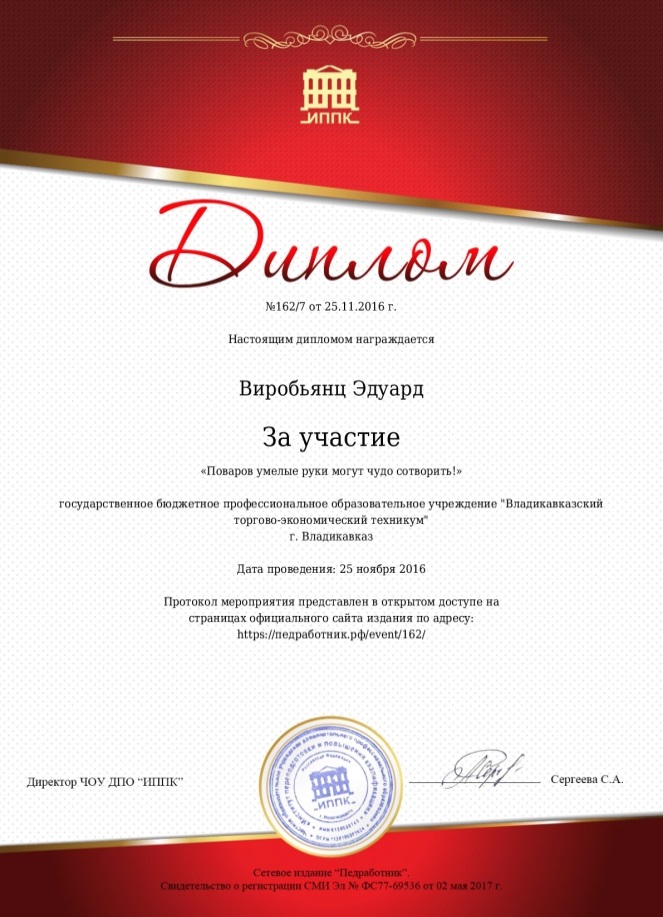 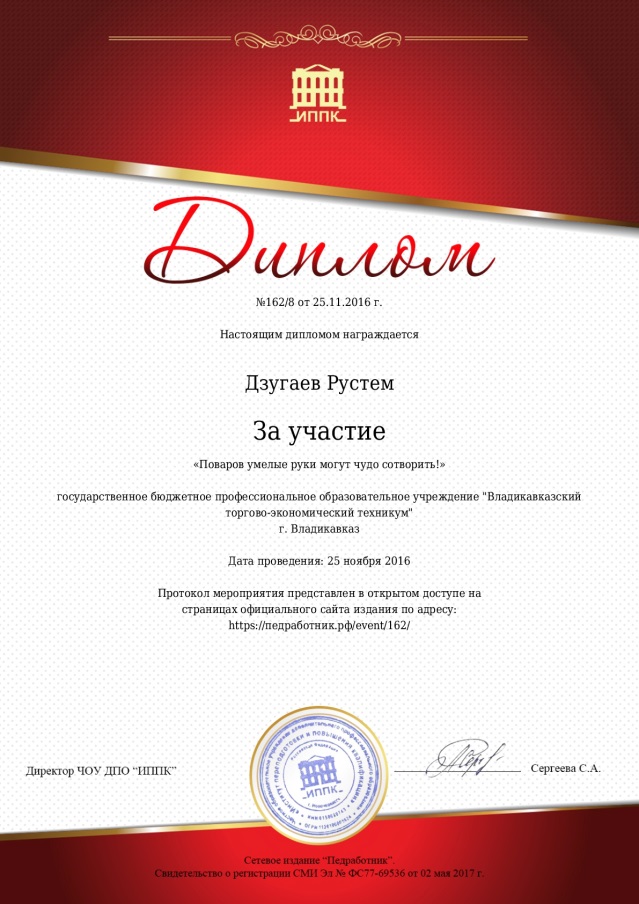 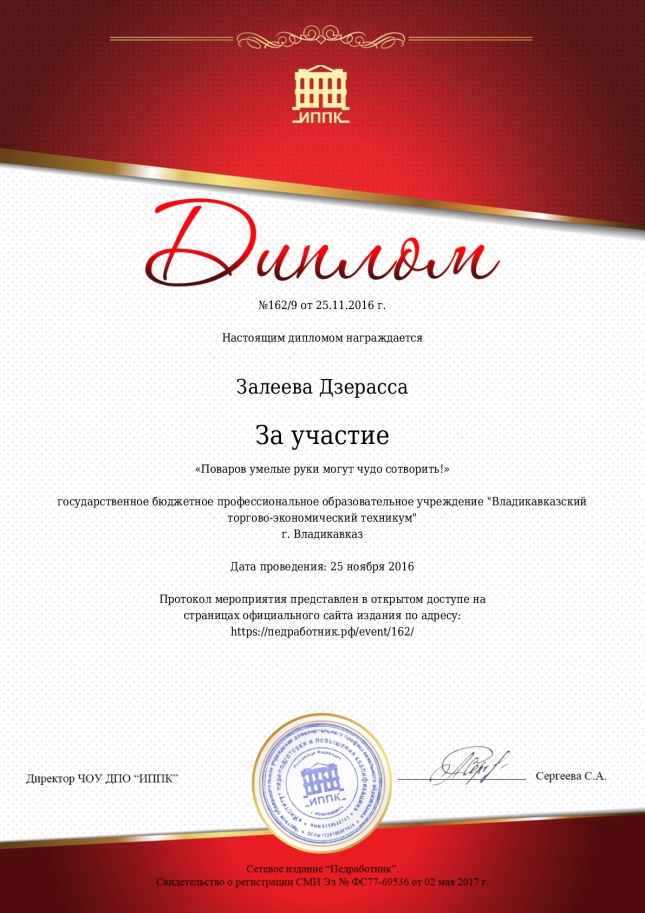 